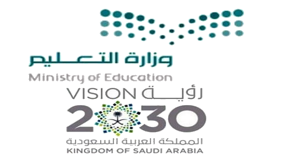 السؤال الأول : اختيار من متعدد :السؤال الثاني: صنفي الأمور التالية في الصلاة: ( النية – الركوع – قول سبحان ربي العظيم مرة واحدة – دعاء الاستفتاح– الجلسة بين السجدتين – دخول الوقت – التشهد الأول – جلسة التورك )السؤال الثالث : مثلي لما يلي بمثال واحد : ١-حماية النبي صلى الله عليه لتوحيد وسد طرقه: نهيه عن اتخاذ قبره عيدا- دعاؤه ألا يجعل الله قبره وثنا -          ٢- مساؤى الأخلاق:الثرثرة – التشدق – التفيهق-الكذب-الغيبة -النميمة.٣- مبطلات الصلاة: الأكل – الشرب – انتقاض الوضوء – الضحك .السؤال الرابع : حللي الحديث الشريف حسب المطلوب:عن أبي موسى الأشعري رضي الله عنه قال:قال الرسول صلى الله عليه : ( مثل الجليس الصالح ……………..) السؤال الخامس : أكملي الفراغات : ١- كانت عقوبة قارون……الخسف                                           ٢-التوحيد الذي لأجله أرسل الرسل هو توحيد……الأولوهيةالسؤال السادس : زواجي بين النص الشرعي و موضوعه : ١-لا ينفع مع الشرك عمل .                                                   ٢– فضل اللهالسؤال الأول : اختيار من متعدد :السؤال الثاني: (المحبة ) عبادة قلبية يجب صرفها لله  لها أنواع أخرى -زواجي بين الأمثلة و النوع المناسب  : (  محبة الوالدين – محبة أحد أكثر من محبة الله - محبة الرسول صلى الله عليه وسلم -المحبة المستلزمة للخضوع والطاعة )السؤال الثالث : بيني معاني المفردات التالية   : السؤال الرابع : زواجي بين النص الشرعي و موضوعه : ١-الحكمة من الإبتلاء.                                                   ٢– ستر العورة شرط من شروط الصلاة ٣ – عظم أجر حسن الخلق .٤-ثمرات الصلاة .العبارة ١٢٣١-من أمثلة الشرك في توحيد الربوبية :اعتقاد أن الساحر يعلم الغيب محبة أحد أكثر من اللهالتوكل على غير الله ٢-هيأ الله الأسباب لعودة موسى عليه السلام لأمه .دل على ذلك قوله تعالى: (و أوحينا إلى أم موسى أن أرضعيه)(فالتقطه آل فرعون)(و حرمنا عليه المراضع من قبل )٣-صحابي  جليل : (أعلم الأمة بالحلال و الحرام): رضي الله عنه:ثوبان بن بجددمعاذ بن جبل عبدالله بن مسعود٤-يسقط استقبال القبلة. في حال الصلاة في :في المسجد الحرامالبعد عن الكعبةالخوف و المرض ٥-من نسي ركنا في الصلاة فالحكم :يسقط عنهيسجد لسهويأتي به ثم يسجد لسهو٦-هداية التوفيق و الإلهام يملكها : الله وحده الأنبياء العلماء ٧-كان موسى عليه السلام لامراة فرعون :عدواقرة عين مصدر حزن ٨- (إن المؤمن ليدرك بحسن خلقه……) أكملي :درجة الصائم القائمبيت في وسط الجنةيجري عليه عمله ورزقهشروط أركان واجباتسننالنية –دخول الوقت الركوعالجلسة بين السجدتينسبحان ربي العظيم التشهد الأول دعاء الاستفتاحجلسة التوركالجليس الصالحمجال المقارنةالجليس السوءحامل المسكالتشبيهنافخ الكير السمعة الطيبة – طاعة الله أثره في الدنياالسمعة السيئة- معصية الله دخول الجنة ومرافقة الأنبياء أثره في الآخرةدخول النار و البعد عن مرافقة الأنبياء العبارة ١٢٣١- هداية التوفيق و الإلهام لقبول الحق و العمل به يملكها :  النبي الأنبياءالله وحده٢- قال تعالى: (و أما الذين ابيضت وجوههم).يدل على نتائج التوحيد في :الدنياالأخرةالحياة الاجتماعية ٣-(التوكل على الله ) .من العبادات :القولية الباطنةالفعلية ٤-شبه الله ضغف معبودات المشركين :(كمثل العنكبوت )(كالحمار يحمل أسفارا)(حتى يلج الجمل في سم الخياط)٥-قال تعالى : (لهي الحيوان ). وصف ل:الحياة الدنيا حياة الرزخالدار الأخرة٦-(غلبت الروم في أدنى الأرض ). المقصود :بلاد الشاممكة المكرمةالمدينة المنورة٧-صحابي جليل قال عنه النبي صلى الله عليه وسلم ( إنك نويبتة خير ) رضي الله عنه:أبو هريرةأبو ثعلبة الخشنيعبدالله بن عمر ٨-أثقل الصلاة على المنافقين  :الفجر والظهر الفجر و العصر الفجر والعشاء٩-يفاضل الله تعالى يوم القيامة بين الناس بحسب :أموالهمأعمالهمصورهم١٠- فعلها يكمل الصلاة ويزينها :سننمكروهات شروط١١-صلى محمد العصر فنسي التشهد الأول : يعيد الصلاةيجلس مرة أخرى و يأتي به يسجد سجدتين لسهو فقط١٢-تجوز الصلاة في أي بقعة من الأرض ما عدا:الطرقاتمبارك الإبل الحدائقمحبة الله تعالىالمحبة الشرعيةالمحبة المباحةالمحبة الشركيةالمحلة المستلزمة للخضوع و الطاعةمحبة الرسول صلى الله عليه وسلم محبة الوالدينمحبة أحد أكثر من محبة الله الكلمة معناهاالحياءخلق يبعث على فعل الجميل و ترك القبيح.النفاق إظهار الخير و إبطان الشر .العبادةاسم جامع لكل ما يحبه الله و يرضاه من الأقوال الظاهرة و الباطنة. 